День Победы во второй младшей группы «Гномики».В этом году 9 мая наша страна отпраздновала свой 71 год со дня Великой Победы!Для людей старшего поколения это значит очень и очень много. Они выросли на литературах и фильмах о войне, видели и общались со свидетелями и участниками военных действий. Современные дети знают о войне гораздо меньше и еще меньше  понимают, что такое День Победы. Однако в наших силах привить им знания и благодарность. По традиции в нашем саду в течение всей праздничной недели проводились мероприятия, посвященные этому событию под темой «Поклонимся тем годам великим». Во второй младшей группе «Гномики» проводились такие мероприятия, как:1. Работа с родителями:папка – передвижка « 9 мая – День Победы»;оформление газеты «Ветераны ВОВ».2. Работа с детьми:Рассматривание материала по теме «День Победы», открыток «Города герои», иллюстраций и альбомов «Великая Отечественная Война»;Беседа «Знакомство с праздником»;Аппликация «Голубь Мира»Рисование «Вот какой у нас салют!»;Подвижные игры: «Найди свой цвет»;Пальчиковая гимнастика «Лодочка»;Дыхательная гимнастика «Флажок»;Физкультминутка «Салют»;Сюжетно-ролевая игра «Моряки»;Слушание песни: «Наша Родина сильна» А. ФилиппенкоКонкурс чтецов «Поклонимся тем годам великим».Малышам интересно было слушать рассказы о подвигах солдат, узнать, что прошла такая страшная великая война, сделать своими руками «Голубь Мира» и нарисовать «Салют Победы». Но самым интересным оказался дедушкин альбом. Малыши рассмотрели каждую фотографию и узнали много нового интересного про своих прадедушек и прабабушек.Этот праздник учит детей помнить и ценить!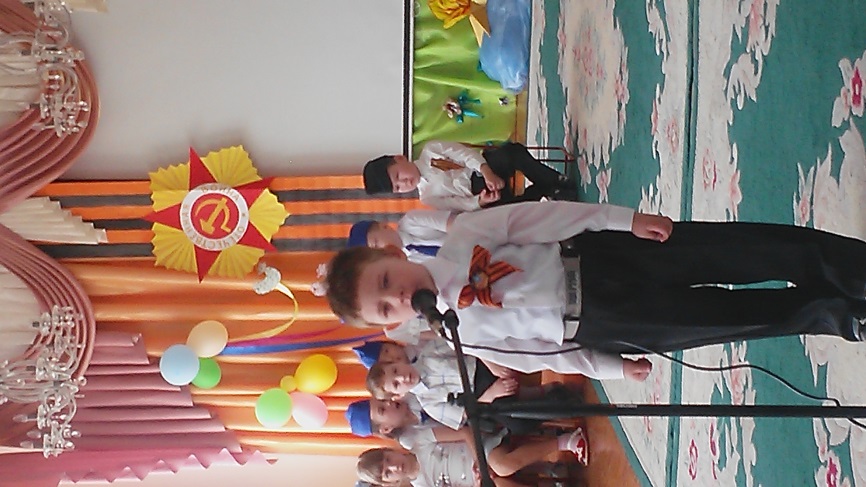 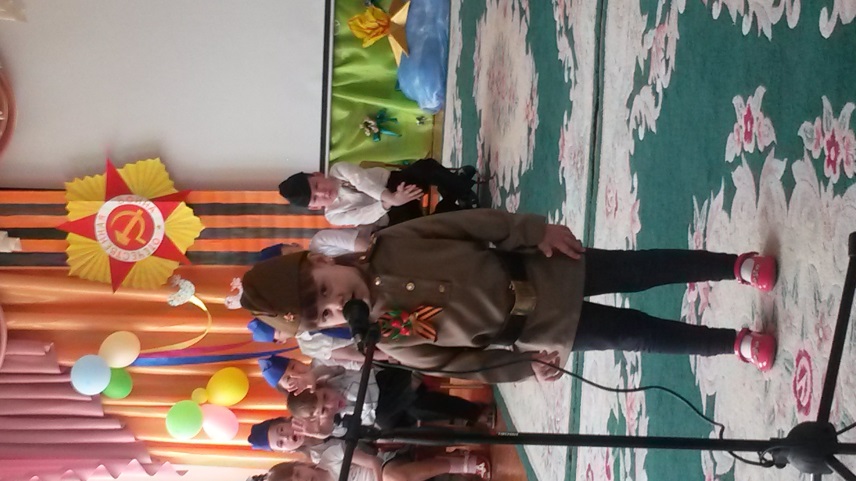 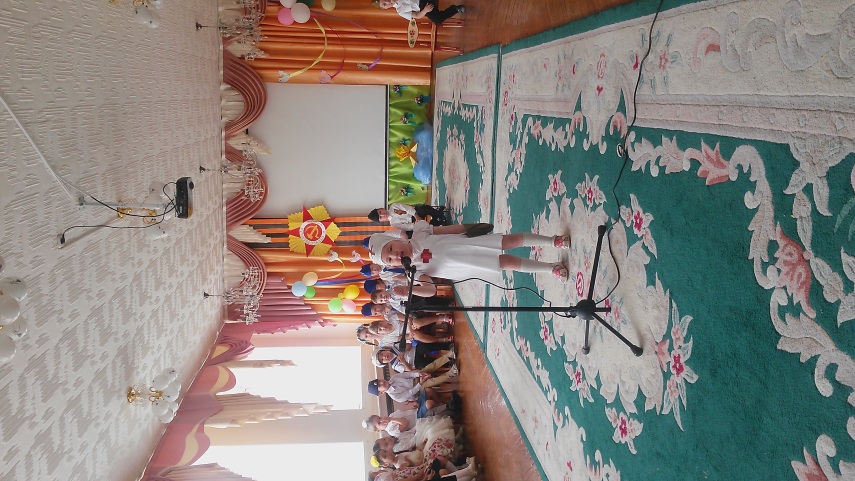 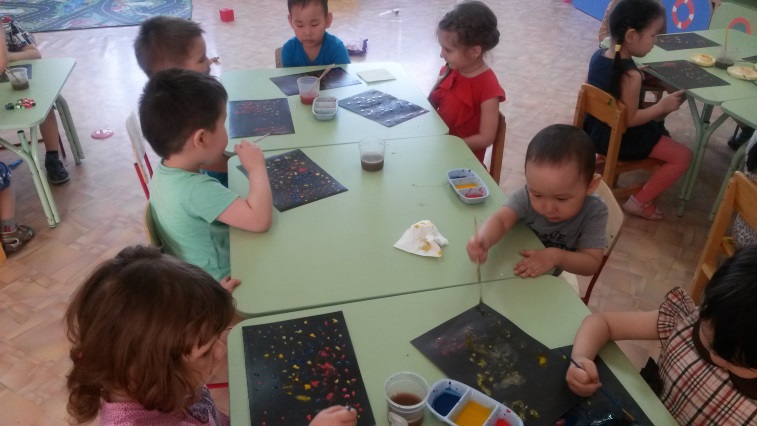 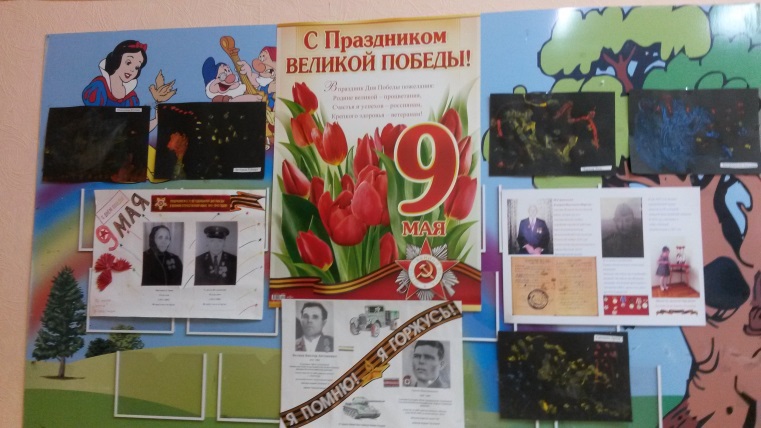 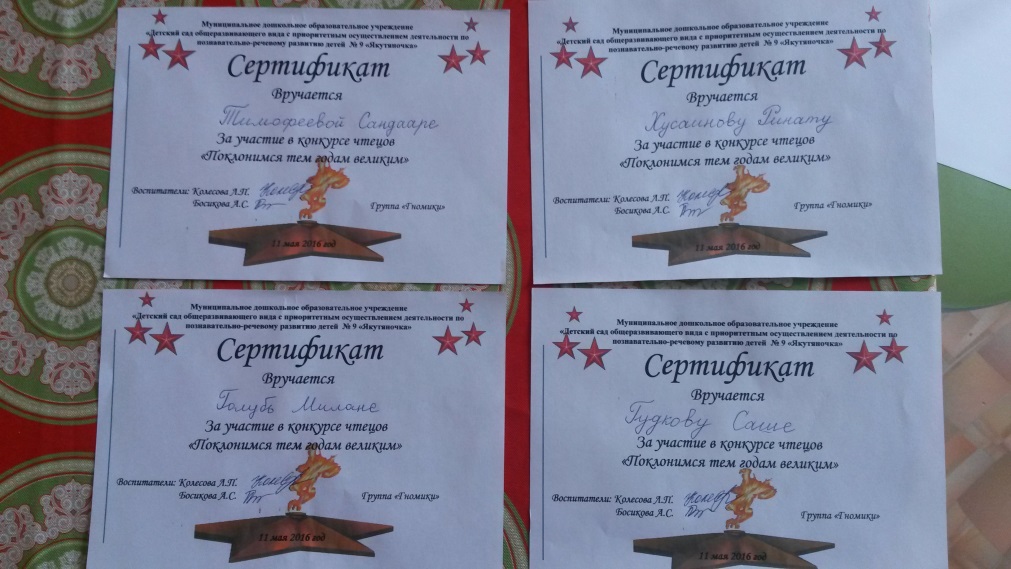 